Dallas Japanese Association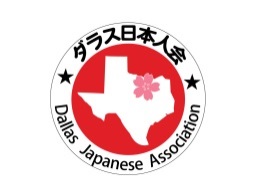 4101 McEwen Rd., Suite 245, Dallas, TX 75244                　　 Tel: 972-458-0478  Fax: 972-490-8862  dja@godja.org 	 DATE ＿＿＿＿＿＿＿＿＿ 2024年度　ダラス日本人会　個人会員入会申込書APPLICATION FOR FAMILY MEMBERSHIP OF DALLAS JAPANESE ASSOCIATION□新規　　□更新　　                   　　　 補習校在籍　有（学年：　　　　　　　　　　　）・　無★参加可能な部会に丸をつけてください。（複数可）おって、部会担当者よりご連絡させて頂きます。★当会では、不定期に様々なボランティア仕事が発生します。ご興味のあるものに丸をつけてください。必要に応じてご連絡させて頂くことがあります。（複数可）★当会では問合わせに応じてリストを作成し、紹介しております。リストへの掲載をご希望の方は丸をつけてください。（文化関連：楽器演奏や華道・茶道のデモンストレーションなど）★下記には記入しないで下さい。（Office Use Only）会員ふりがな会員漢字会員アルファベット(Last name)　　　　　　　　　　　　　　　(First name)(Last name)　　　　　　　　　　　　　　　(First name)会員携帯番号1会員E-mail 1配偶者ふりがな配偶者漢字配偶者アルファベット(Last name)　　　　　　　　　　　　　　　(First name)(Last name)　　　　　　　　　　　　　　　(First name)配偶者携帯番号2配偶者E-mail 2自宅 HOME（会報郵送先住所）電話番号(        )         -                (        )         -                自宅 HOME（会報郵送先住所）住所□WEB閲覧希望（郵送なし）□WEB閲覧希望（郵送なし）会員勤務先 WORK会社名：会員勤務先 WORK会社名：勤務先TEL：(        )      　　-            EXT.勤務先TEL：(        )      　　-            EXT.年会費  ANNUAL FEE毎年４月納入  ＄70.00＊４-９月入会の場合    ＄70.00＊１０-３月入会の場合 　＄35.00（中途退会の場合、会費返却は致しません。）   CHECK #        　　  DATE:              年会費  ANNUAL FEE毎年４月納入  ＄70.00＊４-９月入会の場合    ＄70.00＊１０-３月入会の場合 　＄35.00（中途退会の場合、会費返却は致しません。）   CHECK #        　　  DATE:              年会費  ANNUAL FEE毎年４月納入  ＄70.00＊４-９月入会の場合    ＄70.00＊１０-３月入会の場合 　＄35.00（中途退会の場合、会費返却は致しません。）   CHECK #        　　  DATE:              ***年会費の納入について***【CHECKの宛名】  Dallas Japanese Association【送付先】  4101 McEwen Rd., Suite 245, 　　　　　　　Dallas, TX 75244商工部会青少年部会プログラム部会広報部会秋祭り部会Home Page関連文化紹介関連オフィス雑務Howdy!会報発送作業（平日）通訳 / 翻訳家庭教師(教科：　　　　　　　)習い事：文化関連：事務局用